Посещение выставки «Линия жизни»13 марта ученики первого класса живописного отделения вместе со своими педагогами совершили экскурсию в арт-салон «Сюлгамо», на персональную выставку преподавателя кафедры традиционной мордовской культуры и современного искусства Института национальной культуры Надежды Федоровны Табаковой «Линия жизни». В данной экспозиции было представлено более 40 живописных и графических работ, выполненные в различных техниках – акварели, масле, акриле, трехцветном карандаше в авторской технике, пастели, цветном карандаше. 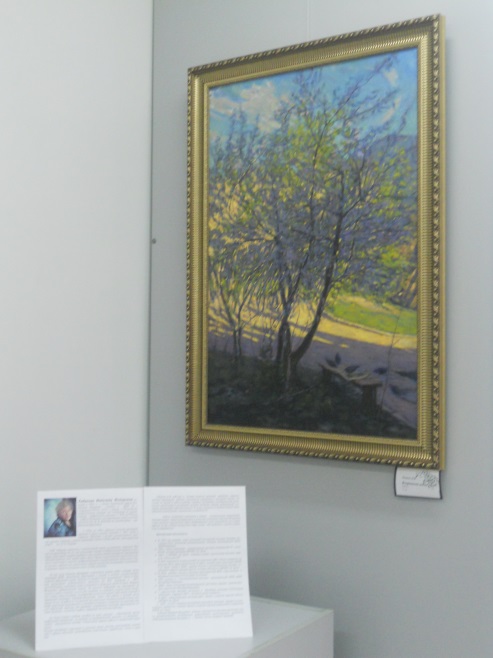 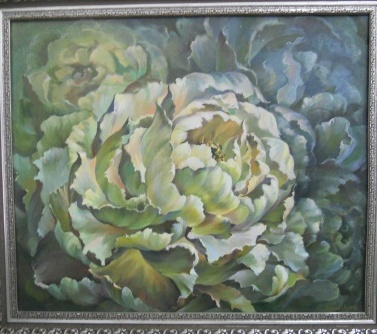 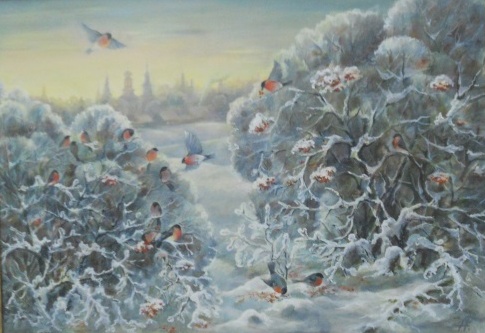 Во всех представленных работах Н.Ф. Табаковой отражена глубина внутреннего мира художника, вечная тяга женщины к красоте, изяществу и совершенству. 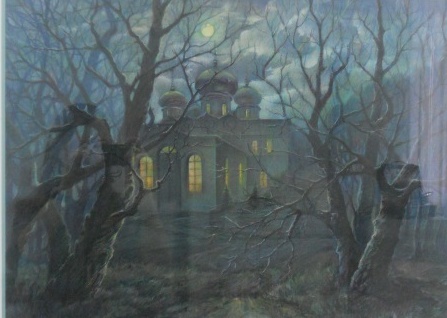 Великолепно выполнены пейзажи в различных техниках, портреты, расписанные подносы. 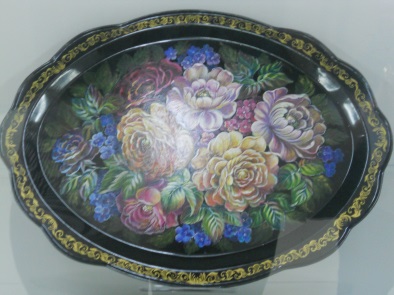 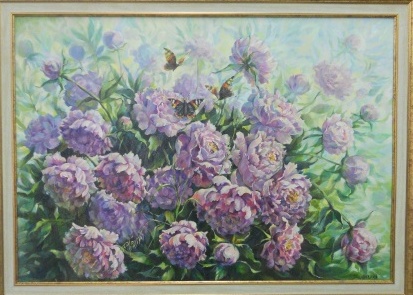 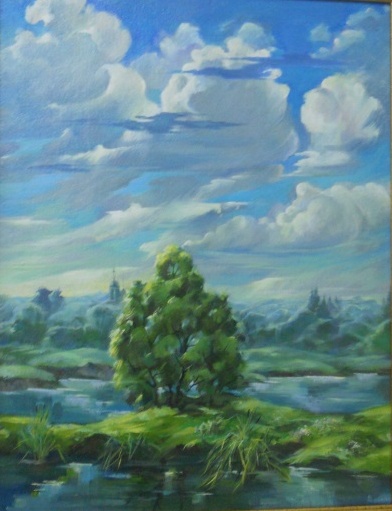 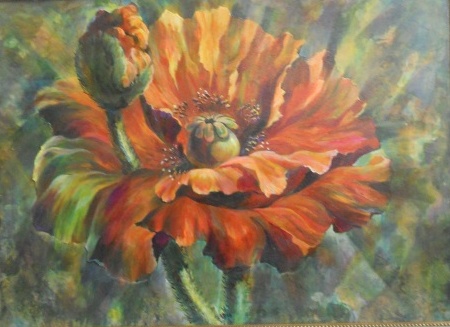 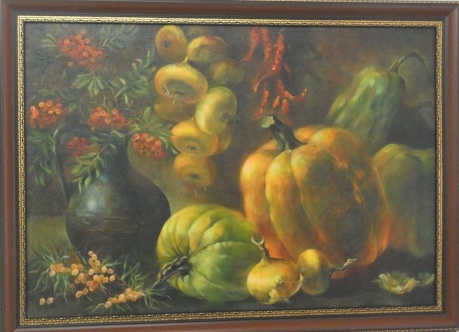 На выставке также представлено творчество учеников художника.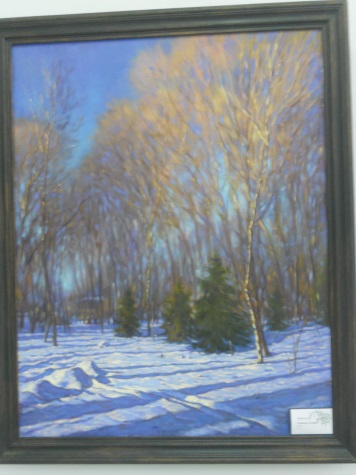 Выставка произвела на ребят очень яркое впечатление. 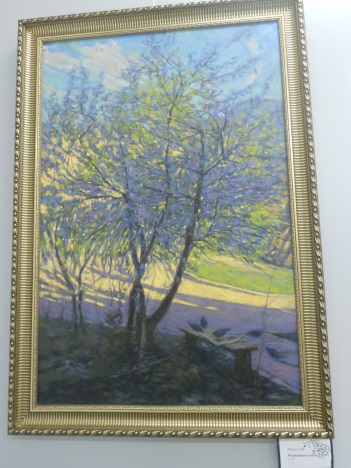      Они внимательно рассматривали буквально каждую работу и были в полном восторге от увиденного. 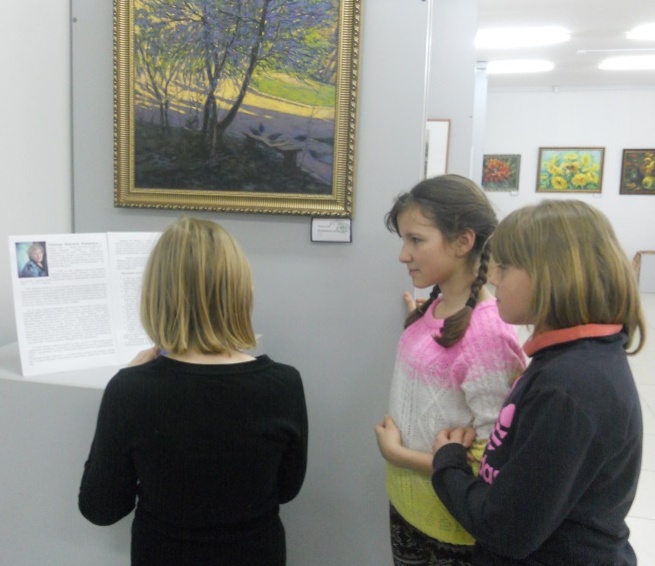 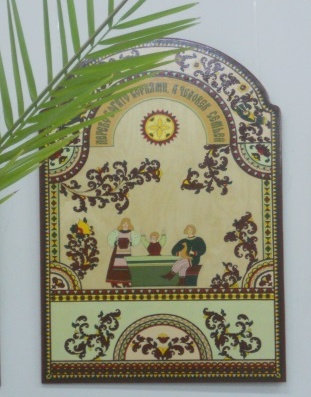 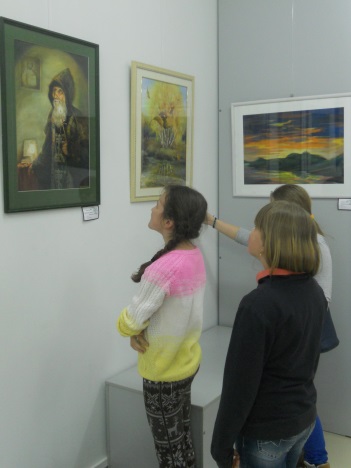 На память об экскурсии дети купили себе различные сувениры. От поездки все остались с хорошими  впечатлениями и настроением! Ребятам всем понравилось и все были очень   довольны!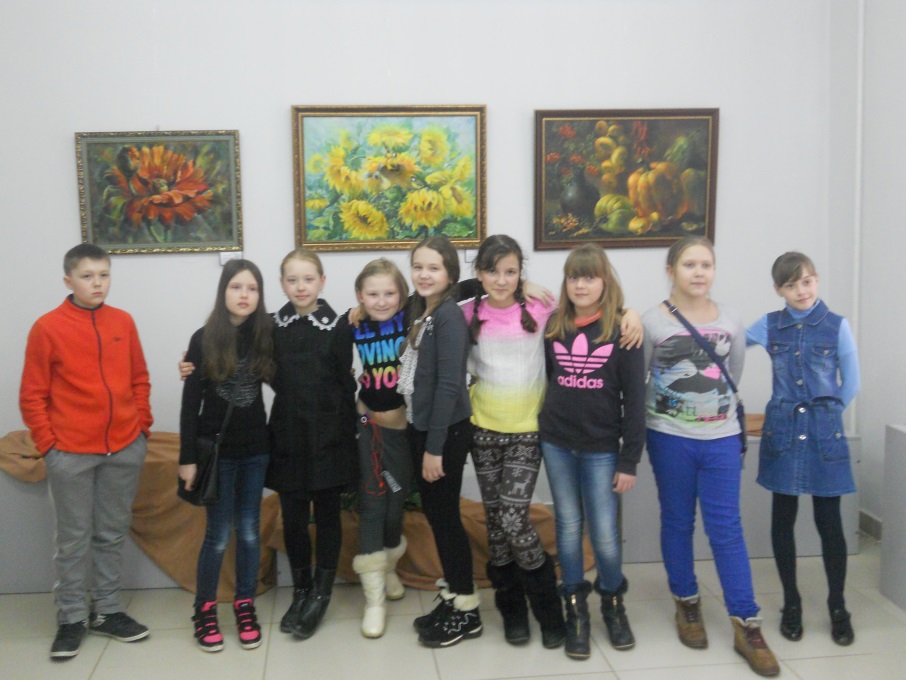 Автор статьи: Гуськова Э.Н.